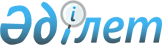 Қазақстан Республикасы Үкiметiнiң 2003 жылғы 25 ақпандағы N 202 қаулысына өзгерiстер енгiзу туралы
					
			Күшін жойған
			
			
		
					Қазақстан Республикасы Үкіметінің 2005 жылғы 22 ақпандағы N 158 Қаулысы. Күші жойылды - Қазақстан Республикасы Үкіметінің 2016 жылғы 3 мамырдағы № 265 қаулысымен      Ескерту. Күші жойылды - ҚР Үкіметінің 03.05.2016 № 265 қаулысымен.      Қазақстан Республикасының Үкiметi  ҚАУЛЫ ЕТЕДІ: 

      1. "Экономикалық саясат жөнiндегi кеңес құру туралы" Қазақстан Республикасы Үкiметiнiң 2003 жылғы 25 ақпандағы N 202  қаулысына (Қазақстан Республикасының ПҮКЖ-ы, 2003 ж., N 9, 101-құжат) мынадай өзгерiстер енгiзiлсiн: 

      көрсетiлген қаулымен бекiтiлген Экономикалық саясат жөнiндегі кеңестiң құрамында:       "Мыңбаев              - Қазақстан Республикасы 

      Сауат Мұхаметбайұлы     Премьер-Министрiнiң орынбасары"       деген жол мынадай редакцияда жазылсын: 

      "Мыңбаев              - Қазақстан Республикасы 

      Сауат Мұхаметбайұлы     Премьер-Министрiнiң орынбасары - 

                              Қазақстан Республикасының 

                              Индустрия және сауда министрi"; 

      көрсетiлген құрамнан Марченко Григорий Александрович шығарылсын. 

      2. Осы қаулы қол қойылған күнiнен бастап қолданысқа енгiзiледi.       Қазақстан Республикасының 

      Премьер-Министрі 
					© 2012. Қазақстан Республикасы Әділет министрлігінің «Қазақстан Республикасының Заңнама және құқықтық ақпарат институты» ШЖҚ РМК
				